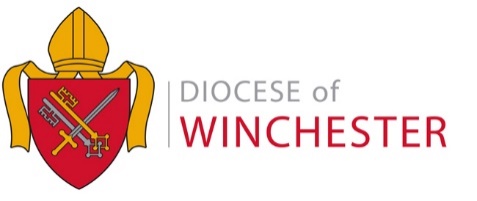 EXECUTIVE ASSISTANTWolvesey, Winchester Full time, salary £25,849 pa(plus 15% pension contribution) As part of the Senior Staff Support Team the role will work collaboratively with others to support the work of 4 principals: The Bishops of Winchester, Basingstoke and Southampton and the Archdeacon of Winchester.  Working together with colleagues to deliver high quality administrative support, process planning and delivery, and record-keeping.This role offers an opportunity to work as part of this dynamic team, with involvement in a wide range of activities to support diocesan leadership. The successful candidate will be a hospitable but robust person with an enquiring mind, a proactive approach, excellent inter-personal skills and proven administrative competence. 35 hours a week with 25 days holiday per annum  Application pack is available at: www.winchester.anglican.org/vacancies/category/diocesan-office-vacancies/Application closing date:			1.00 pm on Wednesday 3rd MarchInterview date:				Thursday 11th MarchCVs will not be accepted